UA9OC В соответствии с этой схемой.
Обратите внимание на "жирную точку", в которой ток катода делится на ток анода и ток сетки.
Есть свой контур для тока анода и для тока сетки. И земля не мешает: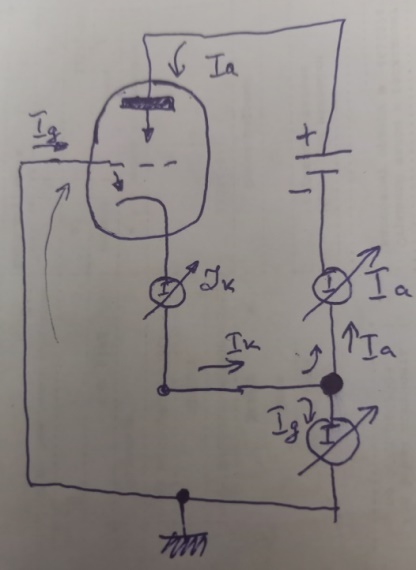 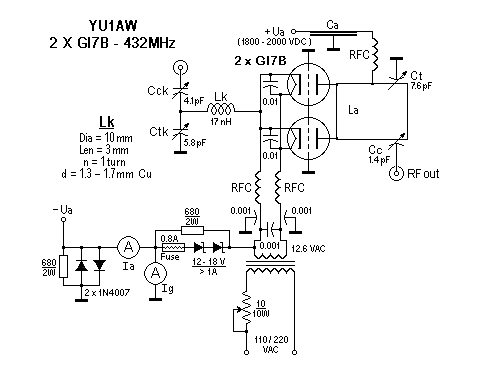 